Questionário O questionário que se segue, visa fornecer informações sobre os hábitos alimentares dos alunos da EB de Igreja. Lê com atenção, as questões que se seguem e as informações (que orientam as respostas). Não há respostas certas ou erradas, por isso pede-se que respondas com sinceridade a todas as questões. Coloca uma cruz nos rectângulos respectivos ou escreve nos espaços próprios. Preocupa-se com a sua alimentação? Muito 	 	 	 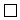 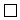 Mais ou menos                                               Pouco 	 	 	 Nada                                           Quais as refeições que costuma fazer diariamente? (Assinale as que faz) Pequeno Almoço                   Meio da manhã                      Almoço            Merenda                                Jantar                                      Ceia                    Das refeições anteriores, qual ou quais considera mais importantes? Pequeno Almoço                   Meio da manhã                      Almoço            Merenda                                Jantar                                      Ceia                     Quantas refeições principais (almoço e jantar) faz fora de casa? (Por semana) Todas 	Menos de 10 Menos de 5 Menos de 2 Raramente como fora de casa Nunca como fora de casa As refeições que faz ao Fim de Semana, são iguais às que faz durante a semana? Frequentemente  Ás vezes  Raramente  Nunca  Em casa, chamam-lhe à atenção para fazer uma refeição saudável? Frequentemente Ás vezes Raramente  Nunca  Quantas vezes comes no refeitório da escola? 4 a 5 	2 a 3  1  Nunca  Como considera a qualidade da comida no refeitório? Muito boa  	Boa  Razoável  Má  Muito má  É mais frequente almoçar no refeitório ou no bar?  Na cantina  No bar                                  Costuma ter tempo para comer nos intervalos das aulas? Sim                                                Não                         Geralmente escolhe os alimentos que come:  Unicamente por serem agradáveis ao paladar Por conhecer o seu valor alimentar  	Costuma pesar-se? Sim  Não          Se na pergunta anterior respondeu SIM, indique, com que regularidade? Diariamente  	Semanalmente  Poucas vezes  Costuma beber às refeições? Sim                                  Não                                   Às vezes                    Se na pergunta anterior respondeu SIM ou ÀS VEZES, indique que bebidas costuma beber às refeições? Água  	Refrigerantes (Coca-cola, Sumol, etc.)  Cerveja  Vinho  Sumos naturais  Outras               Costuma ingerir bebidas fora das refeições? Sim  Não Às vezes  Se na pergunta anterior respondeu SIM ou ÀS VEZES, indique quais? Água                Refrigerantes (Coca-cola, Sumol, etc.)               Cerveja              Vinho               Sumos naturais                                                    Outras               Bebidas brancas (bagaço, aguardentes, whisky, etc)              Quando tem muita sede bebe de preferência (imagine-se num dia de muito calor!):  Uma água bem fresquinha 	Uma imperial bem tirada Uma coca-cola geladinha Um sumo de laranja natural ou limonada Quantos cafés (“Expresso”/”Bica”), costuma beber por dia? Nenhum  Um a dois  Três a quatro  Mais de quatro  Habitualmente come alimentos com fibras (cereais, flocos de cereais, verduras, frutas, etc.)? Sim  Não  Às vezes  Coloca sal nos alimentos após a confecção dos mesmos? (no momento de os ingerir) Sim  Não  Às vezes  Costuma colocar açúcar? No leite  	Na bica  Na laranja  Não coloco açúcar nos alimentos citados  Não coloco açúcar em qualquer tipo de alimento  Costuma comer guloseimas (chocolates, rebuçados, etc.) ou bolos ou gelados fora das refeições? Todos os dias Por  vezes  Raramente  Nunca  O que costuma comer à sobremesa? Sempre fruta  	Sempre doces  Mais doces que fruta  Mais fruta que doces Não como sobremesas Costuma geralmente comer sopa às refeições? Sim  	Não  Às vezes  Habitualmente come mais carne ou peixe, durante a semana? Mais carne 	Mais peixe Tantas vezes carne como peixe Indica por ordem de preferência os 3 tipos de carnes que mais comes (escrevendo os números 1,2 e 3) Vaca Pato Frango  Cabrito  Borrego      Porco  Peru  Coelho  É costume comer em restaurantes de “Fast Food” ? Frequentemente Às vezes  Raramente  Nunca Come produtos de charcutaria (Chouriço, salsichas fiambre, presunto, mortadela, etc.)? Sim  Não  Como prefere os alimentos cozinhados? Cozidos  Grelhados Fritos Guisados  Quantos ovos come por semana? Nenhum  Um Dois ou três  Mais de três Que quantidade de leite bebe por dia? (1 copo = ¼ de litro) Não bebo leite  1 copo  2 copos  3 ou mais  Costuma comer iogurtes? Diariamente Quase todos os dias Poucas vezes Nunca  Costuma comer queijo? Diariamente  Quase todos os dias  Poucas vezes  Nunca Costuma comer arroz, batatas, ou massas alimentícias? A todas as refeições  Na maioria das refeições  Só às vezes Muito poucas vezes Nunca  Costuma comer saladas ou legumes? A todas as refeições  Na maioria das refeições Só às vezes  Muito poucas vezes  Nunca  Come pão às refeições? Frequentemente  Às vezes  Nunca  Costuma comer alimentos integrais (Pão integral, massas integrais, etc.)? Frequentemente  Às vezes  Nunca  Costuma comer leguminosas (Grão, feijão, favas, ervilhas, lentilhas, etc.)? Frequentemente  Às vezes  Nunca  Já fez alguma dieta alimentar? Uma vez  Duas vezes  Mais de duas vezes Nunca  Se na pergunta anterior respondeu UMA VEZ, DUAS VEZES, ou MAIS DE DUAS VEZES, foi por: Prescrição médica  Iniciativa própria  Conselho de um amigo(a)  Outros motivos  Se respondeu por OUTROS MOTIVOS indique quais. ______________________________________________________________________________________________________________ Se respondeu, CONSELHO DE UM(A) AMIGO(A), indique, o conselho que lhe foi dado. ______________________________________________________________________________________________________________ Obrigado pela sua colaboração! Identificação Ano Escolar que frequenta: 5º Ano 	 	 	 7º Ano                                 6º Ano 	 	 	 8º Ano                                 9º Ano                  Idade:________ Sexo:  	Masculino 	 Feminino                            Inquérito Alimentar Inquérito Alimentar 